REQUERIMENTO  NºAssunto: Solicita à SABESP a manutenção na rede de água, na Avenida Japão, próximo ao nº 415, no Bairro Jardim das Nações, conforme especifica.Senhor Presidente,CONSIDERANDO que os moradores da referida avenida, procuraram este vereador, reclamando sobre vazamento na rede de água há vários dias, podendo ocasionar acidentes aos transeuntes e veículos que por ali trafegam, (conforme imagem anexa).REQUEIRO, nos termos regimentais e após ouvido o Douto e Soberano Plenário, que seja oficiado a SABESP, para que realize a manutenção na rede de água na Avenida Japão, próximo ao nº 415, no Bairro Jardim das Nações.  SALA DAS SESSÕES, 26 de Fevereiro de 2019BENEDITO DONIZETTI ROMANINVereador - Solidariedade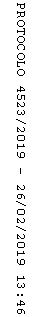 